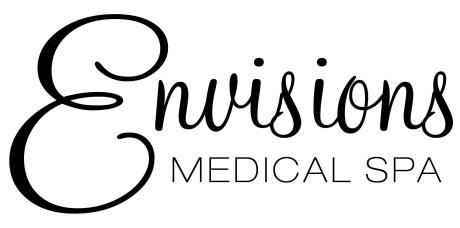 202 10th Street SECedar Rapids, IA 52403(319) 861-FACE (3223)www.envisionsmedspa.comPatient Information FormPatient Name:  _________________________________________                      Today’s Date:  __________________________Address:  _____________________________     City:  ________________       State:  __________            Zip:______________Home Phone:  ______________________      Cell Phone:  _____________________  Cell Carrier: ______________________DOB:  ___________________________                     Age:___________                          Gender:    Female      MaleEmail Address:  ____________________________________________________________________________________________Occupation:  ______________________________________          Work Phone:  ______________________________________Who is your primary care physician?  ________________________________________________________________________How did you hear about us?  ________________________________________________________________________________EMERGENCY CONTACTName:  _______________________________________________     Relationship:  _____________________________________Home Phone:  ___________________   Cell Phone:  ________________________   Work Phone:  ______________________CONSENT TO COMMUNICATEWhat method of communication do you prefer? (home/cell/work phone, email) ____________________________________________________________________________________________________________What is the nature of your visit?  ____________________________________________________________________________How do you want to improve your skin?:  ________________________________________________________________________________________________________________________________________________________________________________Do you wear contact lenses?   Yes    NoPatient Name:  ________________________________  DOB:  ___________________                                            Page 1 of 4														 Envisions Medical Spa							                                       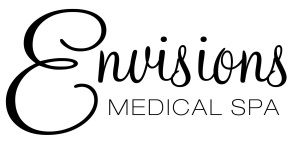 202 10th Street NECedar Rapids, IA 52403(319) 861-FACE (3223)www.envisionsmedspa.comSkin Care EvaluationAre you currently under the care of a physician for your skin?   Yes  NoIf yes, when & why:  ____________________________________________________________________________________________________Have you previously had a Chemical Peel?  Yes  NoIf yes, type of peel & date:  ______________________________________________________________________________________________Have you had Laser Resurfacing, Dermabrasion, or MicroDermabrasion?  Yes  NoIf yes, type & date:  _____________________________________________________________________________________Have you ever had Facial Surgery?  Yes  NoIf yes, procedure & date:  _______________________________________________________________________________________________Do you have any permanent makeup/tattoos?  Yes   NoIf yes, where?  _________________________________________________________________________________________________________Have you done any aggressive exfoliation to your skin in the last 2 weeks?  Yes  NoIf yes, please explain:  __________________________________________________________________________________________________What skin products do you frequently use?  ______________________________________________________________________________Are you t currently, or have you ever taken Accutane?  Yes  NoIf yes, what is the dosage/frequency/last date taken?  ____________________________________________________________________What topical medications do you (or) have you used?  Retin-A  HydroquinoneHave you ever used a topical fluorouracil preparation on your skin?  Yes  NoIf yes, when?  ______________________________   On what area of your body?  _______________________________________________Other (this includes topical antibiotics, OTC acne remedies, Hydrocortisone, etc.)  Yes  No  If yes, please explain:  _______________________________________________________________________________________Please list any oral medications you currently take:  ______________________________________________________________________(This includes hormones, birth control pills, antibiotics, tranquilizers, anti-depressants, diuretics, etc.)Please list any nutritional supplements that you take:  ____________________________________________________________________HYPERSENSITIVITY AND SKIN FRAGILITY:Have you ever had a skin allergy or sensitivity to: cosmetics  fabrics  other:  ____________________________________________(latex, rash, irritation, peeling, swelling, hives, etc.)Do you have any known allergies to anything?  Yes  No  If yes, please list all allergies:  ___________________________________(This includes medications, aspirin, food, etc.)  Do you “flush” or “appear reddened” easily when you eat spicy food, drink alcohol, get angry, go in the sun, etc?  Yes  NoFREE RADICAL EXPOSURE:Do you smoke?			Yes  No	If yes, how many/how often?  ___________________________________________Do you consume alcohol?	Yes  No	If yes, how much/how often?  ___________________________________________Do you have a healthy diet?	Yes  No	List any dietary concerns:  ______________________________________________Do you exercise?		Yes  No	How often?  ___________________________________________________________Do you take vitamins?		Yes  No	Multi-Vitamins:  _______________________  Antioxidants:  __________________													Page 2 of 4Envisions Medical Spa										     202 10th Street SECedar Rapids, IA 52403(319) 861-FACE (3223)envisionsmedspa.comFOR WOMEN ONLY:Do you have regular periods?		Yes  NoAre you going through menopause?	Yes  NoAre you pregnant or lactating?		Yes  NoAre you trying to become pregnant?	Yes  NoIf yes, during pregnancy did you ever experience hyperpigmentation or a “pregnancy mask?”  Yes  NoPIGMENTATION (Fitzpatrick Scale):  How do you tan?	 I Burn		  II Usually Burn	 Sometimes Burn			 IV Rarely Burn	 Never Burn- “brown”	 Never Burn- “black”Pigmentation:	Even   	Uneven    Birthmark	Pregnancy Mask	What is your Nationality (heritage):  ______________________________________________________________________________________ACNE:Do you have any history of acne or periodic breakouts?  Yes  NoPimples   White heads   Black heads   Enlarged Pores   Acne scars   Cysts   FlakinessDo you experience breakouts during or around your menstrual cycle?  Yes  NoDo you always have a pimple or some type of breakout?  Yes  NoFACIAL WRINKLES:Deep Wrinkles   Crows feet   Fine lines   Have you ever been treated with Botox   Collagen  If yes, date of last treatment:  _________________________________________SKIN TYPE:Does your skin ever flake or feel dry?          	  Frequently		Occasionally		Very RarelyIs your skin every shiny for a few hours after cleansing?    Frequently		Occasionally		Very RarelyHow often do you experience black heads or blemishes?  Frequently		Occasionally		Very RarelyHow noticeable are your pores?                                            Very			T-Zone		Not VeryABILITY TO HEAL:Does your skin appear fragile or burn easily?                       Yes	No	If yes, explain:  _________________________________Do you have any problems healing from a cut or burn?      Yes		No	If yes, explain:  _________________________________Do you have any health problems?                                        Yes		No	If yes, explain:  _________________________________Do you ever use depilatories or waxes on your face?          Yes	No	If yes, when last used:  _________________________Have you ever had a “cold sore?”                                          Yes		No	If yes, when was the last cold sore:  _____________SUN HISTORY & LIFESTYLE:Do you work inside?                                                                 Yes	No	Occupation:  ___________________________________Are your hobbies done mostly outside?                                 Yes	No	Hobbies:  ______________________________________In the past (including childhood) did you live in a sun belt? Yes	No	Where did you live:  ____________________________In the past have you neglected to use a sunscreen when outdoors?   Yes    NoDo you ever use tanning beds?                                               Yes	No	If yes, when:  ___________________________________Do you currently wear a sun protection all day, every day? Yes	NoAre you willing to wear a sun protection product all day, every day?  Yes     NoHAVE YOU OR ANY MEMBER OF YOUR FAMILY HAD SKIN CANCER?    Yes      NoIf yes, who:  _________________________________________________  Anatomical Location:  ____________________________________ARE YOU SEEING ANY DOCTOR FOR ANY REASON?    Yes     NoIf yes, please explain:___________________________________________________________________________________________________						                        Page 3 of 4													     Envisions Medical Spa										202 10th Street SECedar Rapids, IA 52403(319) 861- FACE (3223)envisionsmedspa.comHIPAA Information and Consent FormThe Health Insurance Portability and Accountability Act (HIPAA) provides safeguards to protect your privacy.  Implementation of HIPAA requirements officially began on April 14, 2003.  Many of the policies have been our practice for years.  This form is a “friendly” version.  A more complete text is posted in the office.What this is all about:  Specifically, there are rules and restrictions on who may see or be notified of your Protected Health Information (PHI).  These restrictions do not include the normal interchange of information necessary to provide you with office services.  HIPAA provides certain rights and protections to you as the patient.  We balance these needs with our goal of providing you with quality professional service and care.  Additional information is available from the U.S. Department of Health and Human Services.  www.hhs.govWe have adopted the following policies:Patient information will be kept confidential except as is necessary to provide services or to ensure that all administrative matters related to your care are handled appropriately.  This specifically includes the sharing of information with other healthcare providers, laboratories, health insurance payers as is necessary and appropriate for your care.  Patient files may be stored in open file racks and will not contain any coding which identifies a patient’s condition or information which is not already a matter of public record.  The normal course of providing care means that such records may be left, at least temporarily, in administrative areas such as the front office, examination room etc.  Those records will not be available to persons other than office staff.  You agree to the normal procedures utilized within the office for the handling of charts, patient records, PHI and other documents or information.It is the policy of this office to remind patients of their appointments.  We may do this by telephone, email, U.S. mail, or by any means convenient for the practice and/or as requested by you.  We may send you other communications informing you of changes to the office policy and new technology that you might find valuable or informative.The practice utilizes a number of vendors in the conduct of business.  These vendors may have access to PHI but must agree to abide by the confidentiality rules of HIPAA.You understand and agree to inspections of the office and review of documents which may include PHI by government agencies or insurance payers in normal performance of their duties.You agree to bring any concerns or complaints regarding privacy to the attention of the office manager or the doctor.Your confidential information will not be used for the purposes of marketing or advertising of products, goods, or services.We agree to provide patients with access to their records in accordance with state and federal laws.We may change, add, delete or modify any of these provisions to better serve the needs of both the practice and the patient.You have the right to request restrictions in the use of your protected health information and to request change in certain polices used within the office concerning your PHI.  However, we are not obligated to alter internal policies to conform to your request.I do hereby consent and acknowledge my agreement to the terms set forth in the HIPAA Information Form and any subsequent changes in office policy.  I understand that this consent shall remain in force from this time forward.Signature:  ___________________________________________________________    Date:  _______________________________________________Patient Name:  _______________________________________________________    Date:  _______________________________          Page 4 of 4